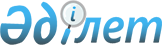 О повышении (понижении) ставок земельного налога на земельные участки города Кокшетау, населенных пунктов в административных границах города Кокшетау и об утверждении схемы зонирования земель города Кокшетау, населенных пунктов в административных границах города Кокшетау
					
			Утративший силу
			
			
		
					Решение Кокшетауского городского маслихата Акмолинской области от 25 ноября 2016 года № С-5/8. Зарегистрировано Департаментом юстиции Акмолинской области 14 декабря 2016 года № 5619. Утратило силу решением Кокшетауского городского маслихата Акмолинской области от 22 ноября 2018 года № С-24/6
      Сноска. Утратило силу решением Кокшетауского городского маслихата Акмолинской области от 22.11.2018 № С-24/6 (вводится в действие с 01.01.2019).

      Сноска. В заголовке и по всему тексту внесены изменения на казахском языке, текст на русском языке не меняется решением Кокшетауского городского маслихата Акмолинской области от 20.03.2018 № С-19/7 (вводится в действие со дня официального опубликования).

      Примечание РЦПИ.

      В тексте документа сохранена пунктуация и орфография оригинала.
      В соответствии со статьей 8 Земельного кодекса Республики Казахстан от 20 июня 2003 года, статьей 510 Кодекса Республики Казахстан от 25 декабря 2017 года "О налогах и других обязательных платежах в бюджет (Налоговый кодекс)", Кокшетауский городской маслихат РЕШИЛ:
      Сноска. Преамбула в редакции решения Кокшетауского городского маслихата Акмолинской области от 20.03.2018 № С-19/7 (вводится в действие со дня официального опубликования).

      1. Утвердить схему зонирования земель города Кокшетау, населенных пунктов в административных границах города Кокшетау, согласно приложению 1.

      2. Повысить (понизить) ставки земельного налога на земельные участки города Кокшетау, населенных пунктов в административных границах города Кокшетау, согласно приложению 2.

      3. Настоящее решение вступает в силу со дня государственной регистрации в Департаменте юстиции Акмолинской области и вводится в действие с 1 января 2017 года.


      "СОГЛАСОВАНО"
      "25" ноября 2016 года Схема зонирования земель города Кокшетау, населенных пунктов в административных границах города Кокшетау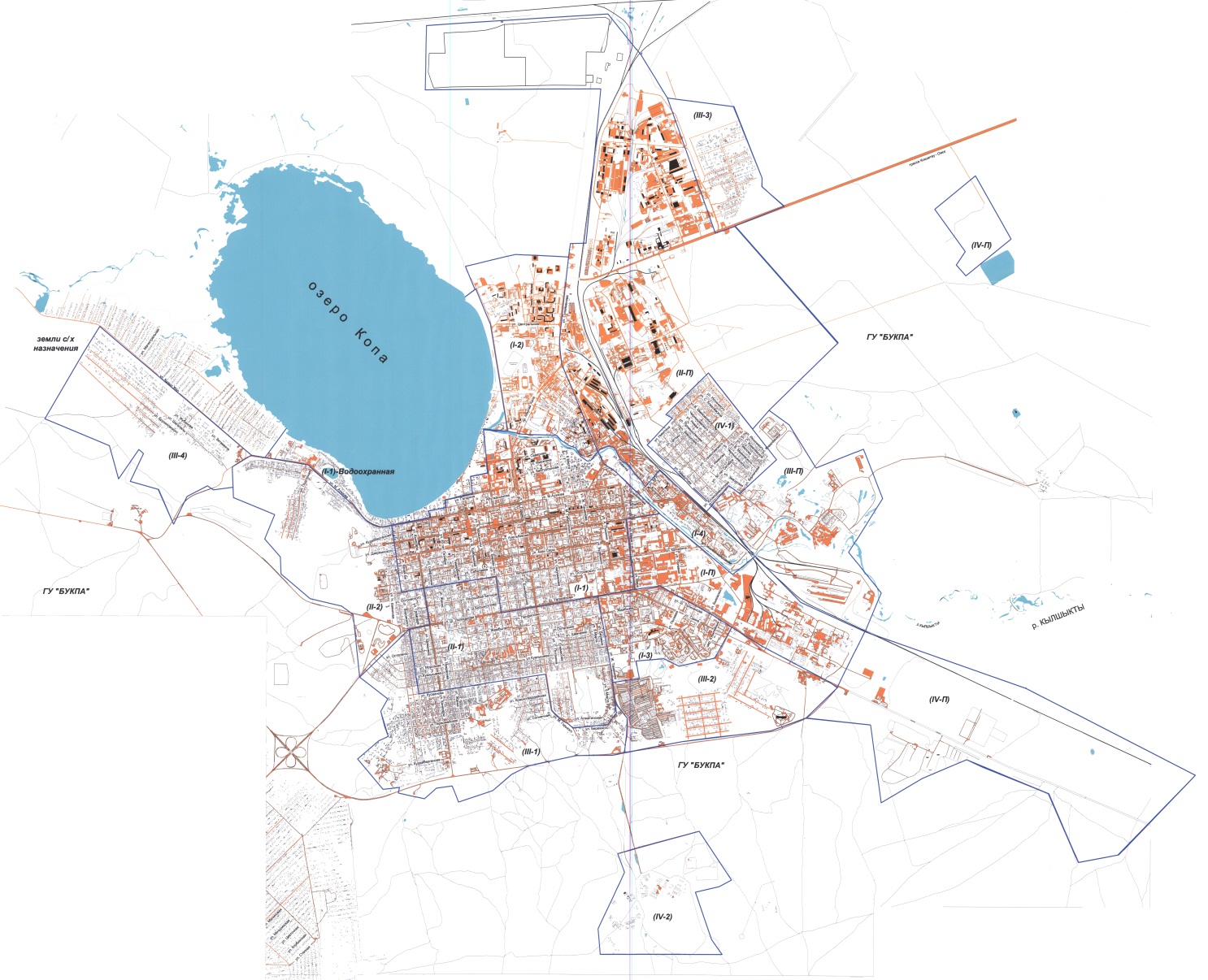 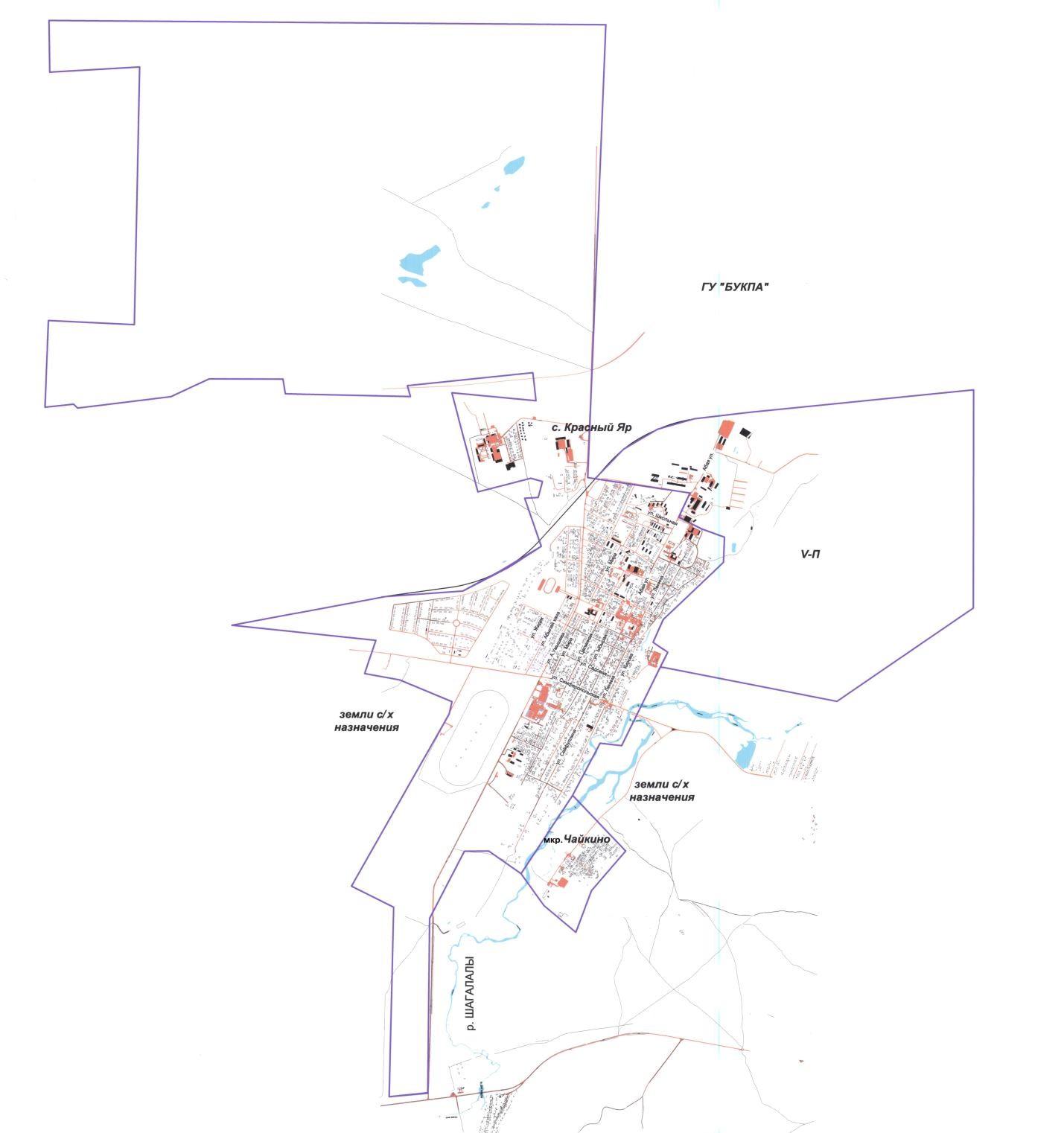 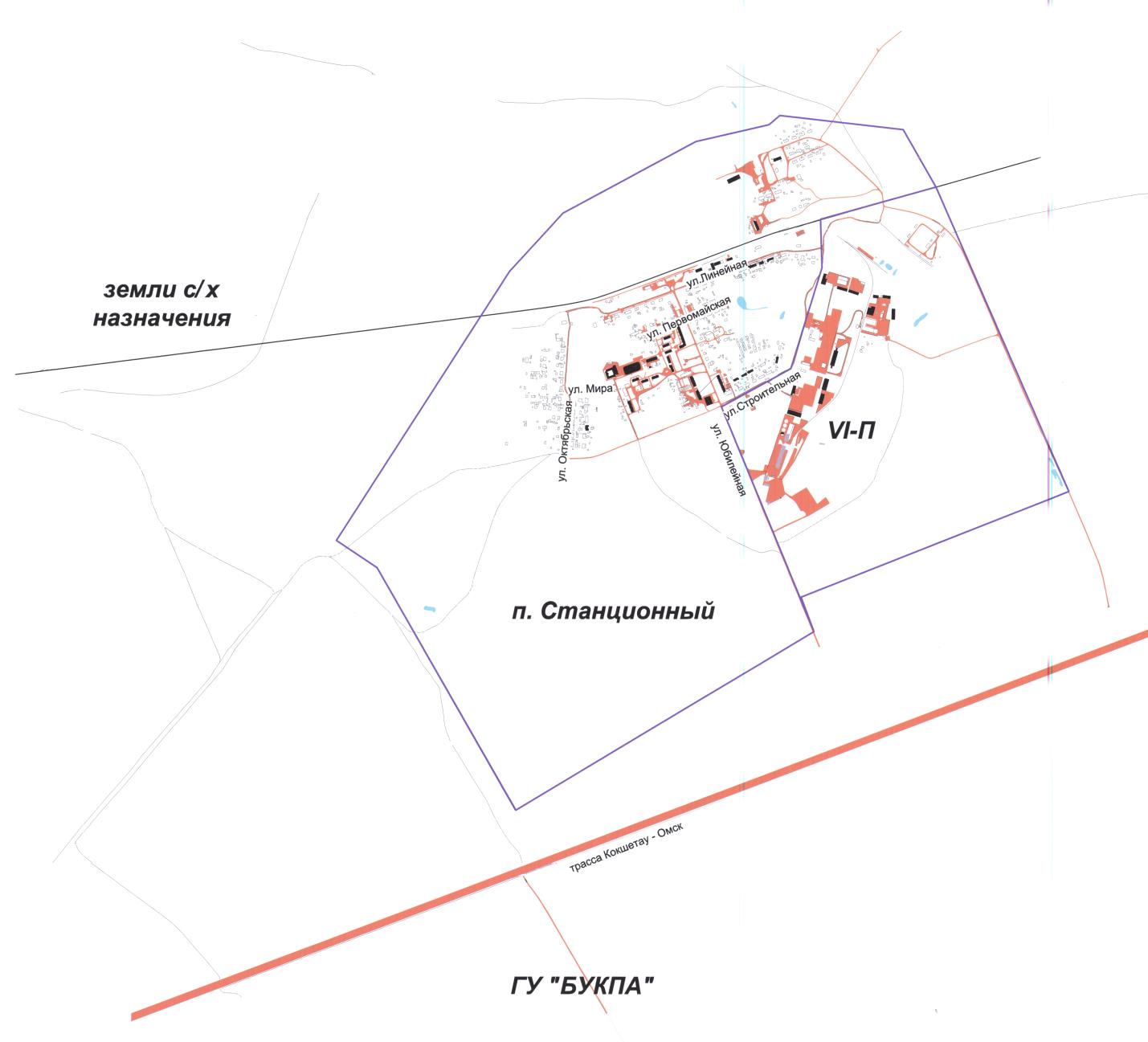 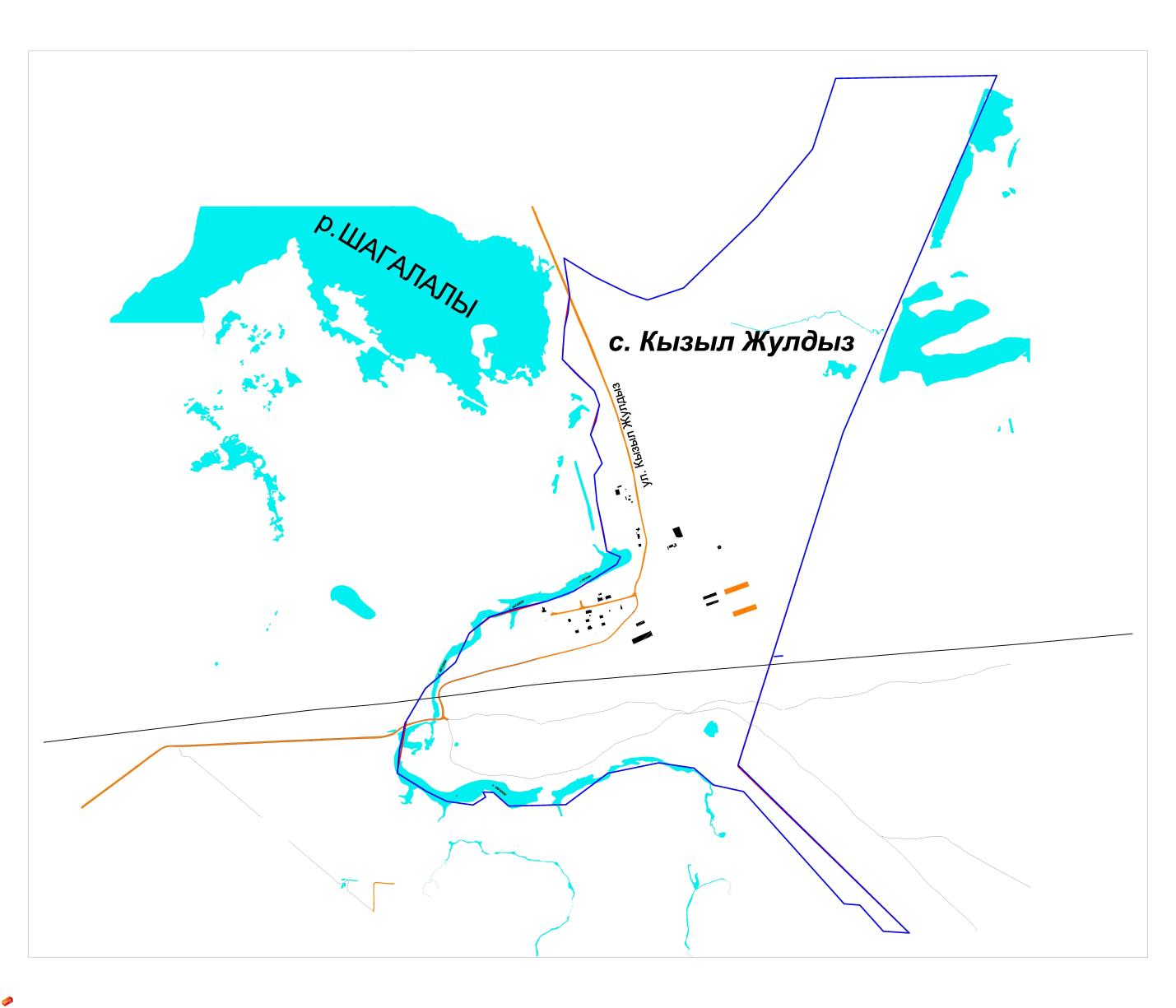  Повышение (понижение) ставок земельного налога на земельные участки города Кокшетау, населенных пунктов в административных границах города Кокшетау
					© 2012. РГП на ПХВ «Институт законодательства и правовой информации Республики Казахстан» Министерства юстиции Республики Казахстан
				
      Председатель
5-ой внеочередной сессии,
секретарь Кокшетауского
городского маслихата
шестого созыва

Б.Ғайса

      Аким города Кокшетау

Е.Маржикпаев
Приложение 1
к решению Кокшетауского
городского маслихата
от 25 ноября 2016 года
№ С-5/8
№ зоны
Наименование зоны
Наименование зоны
I-1, I-1 Водоохранная, I-2, I-3, I-4, ІІ-1, ІІ-2, ІІІ-1
город Кокшетау
ІІІ-2, ІІІ-3, ІІІ-4, IV-1, IV-2, I-П, II-П, III-П, IV-П
Зона села Красный Яр, V-П
село Красный Яр
Зона микрорайона Чайкино
микрорайон Чайкино
Зона поселка Станционный, VI-П
поселок Станционный
Зона села Қызыл Жұлдыз
село Қызыл ЖұлдызПриложение 2
к решению Кокшетауского
городского маслихата
от 25 ноября 2016 года
№ С-5/8
№ п/п
№ зоны
Наименование зоны
Повышение (понижение) к ставкам земельного налога %
1
I-1
города Кокшетау
+50
2
I-1 Водоохранная
города Кокшетау
+50
3
I-2
города Кокшетау
+46
4
I-3
города Кокшетау
+39
5
I-4
города Кокшетау
+38
6
ІІ-1
города Кокшетау
+37
7
ІІ-2
города Кокшетау
+36
8
ІІІ-1
города Кокшетау
+31
9
ІІІ-2
города Кокшетау
+26
10
ІІІ-3
города Кокшетау
+11
11
ІІІ-4
города Кокшетау
+10
12
IV-1
города Кокшетау
+2
13
IV-2
города Кокшетау
-13
14
Зона села Красный Яр
села Красный Яр
+4
15
Зона микрорайонаЧайкино
микрорайона Чайкино
-14
16
Зона поселка Станционный
поселка Станционный
-18
17
Зона села Қызыл Жұлдыз
села Қызыл Жұлдыз
-36
18
I-П
города Кокшетау
+46
19
II-П
города. Кокшетау
+39
20
III-П
города Кокшетау
+30
21
IV-П
г.ородаКокшетау
+17
22
V-П
села Красный Яр
+7
23
VI-П
поселка Станционный
0